Meranie šumového číslaMetóda Y (Y-method)Pomôcky: 	spektrálny analyzátor (DANL približne -142 dBm)		zdroj šumu (ENR= 14 dB, podľa kalibračnej tabuľky )		zosilňovač so známymi parametrami (Ga=   , NFa= )		DUT		napájací zdroj pre zosilňovač a DUT		prepojovacie káble, redukcie a príslušenstvoBloková schéma: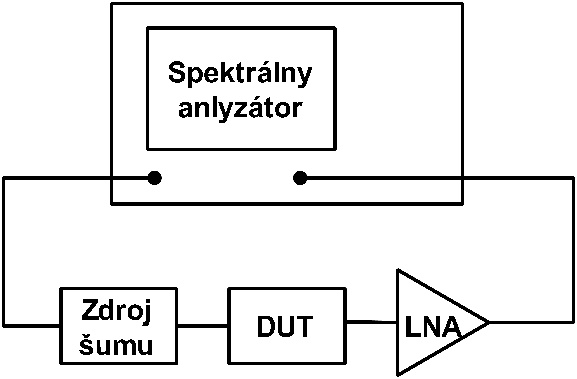 Z pomôcok zostavíme systém podľa blokovej schémy. Na vstupe sústavy je šumový zdroj spínaný spektrálnym analyzátorom. Za ním je zaradený DUT v sérii s pomocným zosilňovačom so známymi parametrami (LNA). Výstup pomocného zosilňovača je zapojený na vstup SA.Spektrálnym analyzátorom meriame výkon šumu pri vypnutom i pri zapnutom šumovom zdroji. Z ich rozdielu (tzv. Y-faktora) potom vypočítame šumové číslo celej sústavy a následne šumové číslo samotného DUT. Zosilňovač so známymi parametrami je potrebný na to, aby meraný šumový výkon bol detekovateľný nad šumovým prahom spektrálneho analyzátora.Postup merania:Približne určíme šumový prah spektrálneho analyzátora pri vstupe zaťaženom 50 Ohm:NoiseFloor = DANL + L – G
Kde: L je útlm nastavený na SA a G je zisk predzosilňovača integrovaného v SA (ak týmto zosilňovačom disponuje)
NoiseFloor = -155 + 6  + 0 = -149 dBm/Hz
Rovnaký údaj by mal ukazovať aj šumový kurzor (Noise marker).Pre porovnanie vyčíslime výkonovú spektrálnu hustotu na výstupe zapnutého zdroja šumu 
PNin_hot = -174 dBm/Hz + ENR = -174 + 14 = -160 dBm/HzVypočítame minimálny zisk sústavy DUT a známeho zosilňovača potrebný pre detekciu šumu DUT spektrálnym analyzátoromGmin = NoiseFloor + 174 dBm/Hz = -149 + 174 = 25 dB
Treba brať do úvahy rozptyl hodnôt v závislosti od frekvencie a ďalších parametrov. Na základe skúseností s meracím prístrojom volíme s dostatočnou rezervou zisk sústavy okolo 50 dB.Meriame výstupný výkon sústavy DUT + známy zosilňovač pri zapnutom zdroji šumu PNout_hot . Odčítame pri viacerých frekvenciách alebo uložíme dáta krivky pre spracovanie v Matlabe.Meriame výstupný výkon sústavy DUT + známy zosilňovač pri vypnutom zdroji šumu PNout_cold Znovu odčítame hodnoty z displeja spektrálneho analyzátora, alebo uložíme súbor hodnôt.Vypočítame koeficient Y ako rozdiel výkonov pri zapnutom a vypnutom zdroji šumu. Všetky veličiny sú v decibelovej mierke. Výpočty vykonávame buď ručne s odčítanými hodnotami, alebo so získanými dátami v prostredí Matlab.
Y = PNout_hot – PNout_cold  [dB]Vypočítame šumové číslo meranej sústavy:
//obr. z matlabuHodnoty ENR dosadzujeme poľa kalibračnej tabuľky zdroja šumu.Vypočítame šumové číslo DUT podľa Friisovho vzťahu:
//obr. z matlabuŠum SA zanedbávame za predpokladu vysokého zisku meracej sústavy.
Zdroje:[1] Isaakov, V. Microwave Circuits for 24 GHz Automotive Radar in Silicon-based Technologies. Springer-Verlag Berlin, 2010. ISBN 978-3-642-13597-2[2] Leffel, M., Daniel, R. The Y Factor Technique for Noise Figure Measurements. Application Note. Rhode & Schwarz[3] Three Methods of Noise Figure Measurement. Tutorial 2875, Maxim Integrated, 2003